Publicado en España el 07/08/2019 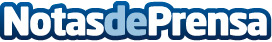 Jugar videojuegos: Una causa de mortalidad en ascensoDurante los últimos años ha crecido enormemente el interés por los videojuegos y cada vez son más las personas que se sumergen en estos mundos de ficción. Según el medio Hablamos de Gamers, el problema está en que una práctica frecuente de esta actividad puede traer algunos riesgos para la salud, lo que está aumentando el índice de mortalidad en este sectorDatos de contacto:Alfredo Rojas SalinasDirector de Hablamos de Gamers625175971Nota de prensa publicada en: https://www.notasdeprensa.es/jugar-videojuegos-una-causa-de-mortalidad-en Categorias: Sociedad Juegos Infantil Gaming http://www.notasdeprensa.es